 			                     M & C Committee Meeting Notes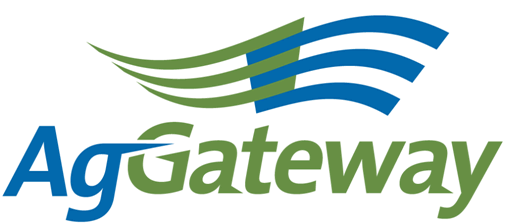 Note Taker Schedule:Newsletter Article Due Dates:Contact: Marcia Rhodus  M&C Committee Chair  314-694-8759  marcia.k.rhodus@monsanto.com  Nancy Appelquist  M&C Committee Vice Chair  Nappelquist@entira.net   Attendees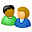 Contact: Marcia Rhodus  M&C Committee Chair  314-694-8759  marcia.k.rhodus@monsanto.com  Nancy Appelquist  M&C Committee Vice Chair  Nappelquist@entira.net   Attendees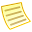 AgendaAgendaTopicTopicTopic LeaderTopic LeaderDesired OutcomeDesired OutcomeNotesNotesMeeting MinutesMeeting MinutesMarcia RhodusMarcia RhodusMinute-taker assignedMinute-taker assignedXX Note TakerXX Note TakerAgGateway Antitrust PolicyAgGateway Antitrust PolicyMarcia RhodusMarcia RhodusAgreement to abide by click to view antitrust guidelinesAgreement to abide by click to view antitrust guidelinesApproval of Prior Meeting Minutes from Annual ConferenceApproval of Prior Meeting Minutes from Annual ConferenceMarcia RhodusMarcia RhodusTeam has approved minutes or agreed on updates for the 9/14 MeetingTeam has approved minutes or agreed on updates for the 9/14 MeetingReview Action Items from last meetingReview Action Items from last meetingMarcia RhodusMarcia RhodusReview Status of Action ItemsReview Status of Action ItemsReference updates in the Action item Summary at the end of this document  Reference updates in the Action item Summary at the end of this document  Newsletter PlanningNewsletter PlanningNancy AppelquistNancy AppelquistPlan for Oct. newsletter in placePlan for Oct. newsletter in placeNovember NewsletterNovember NewsletterNewsletter Planning (continued)Newsletter Planning (continued)Plan for Nov.Plan for Nov.December/ Jan NewsletterDecember/ Jan NewsletterMembership Drive Plan of ActionMembership Drive Plan of ActionWendy SmithWendy SmithProvide any updates on upcoming Membership driveProvide any updates on upcoming Membership driveOn Boarding On Boarding On Boarding Marcia RhodusMarcia RhodusProvide updates on progressProvide updates on progressMarketing CalendarMarketing CalendarMarketing CalendarWendy SmithWendy SmithTeam understands status, next stepsTeam understands status, next stepsSocial MediaSocial MediaSocial MediaWendy SmithWendy SmithExploring AgGateway’s usage of LinkedInExploring AgGateway’s usage of LinkedInReview Current Council Sell SheetsReview Current Council Sell SheetsReview Current Council Sell SheetsWendy SmithWendy SmithTeam understands status, next stepsTeam understands status, next stepsNew BusinessNew BusinessNew BusinessMarcia RhodusMarcia RhodusTeam understands status, next stepsTeam understands status, next stepsReview New Action ItemsReview New Action ItemsReview New Action ItemsNote TakerNote TakerTeam understands status, next stepsTeam understands status, next stepsReview Liaison Communication ListReview Liaison Communication ListReview Liaison Communication ListMarcia RhodusMarcia RhodusLiaisons are aware of items they need to take back to their councils.Liaisons are aware of items they need to take back to their councils.Upcoming MeetingsUpcoming MeetingsUpcoming MeetingsSet time & date for next meeting and future meetings.Set time & date for next meeting and future meetings.Next meeting 11/5/2012   11:00 PM EDT (10:00 CT, 9:00 MT, 8:00 PT)Next meeting 11/5/2012   11:00 PM EDT (10:00 CT, 9:00 MT, 8:00 PT)Active Action Items List as of 9/14/2012Active Action Items List as of 9/14/2012Active Action Items List as of 9/14/2012AccountableAction Status Wendy SmithFollow up with Marianne Embree, Christine Dingman and Marcia Rhodus on completion of the Value Propositions for Crop Nutrition and Seed.  Wendy to also provide current draft.Remains In Progress – No additional progress made on this action itemWendy SmithCheck on usage of current Twitter and Facebook accounts with AgGateway and how we might utilize these tools with membership drive and on boarding process.Remains In Progress - No additional progress made on this action itemWendy Smith Create a formal membership drive plan document and send to the M&C the week of February 20 and plan to present it at the March 2 M&C call.Progress made – Remains In Progress – will provide update on progress in agenda topicLiaisonsEach lead council liaison will contact their Council Chair requesting they add an Agenda item to their Mid-year Meeting to address the “Sell sheet”.  A plan needs to be developed to edit or write the document before the end of the year.  The liaison needs to communicate it to their chairs by May 16th.  Complete except for CP which will be done on next callEveryone has been contacted but we are waiting for some updates.  Closed.MarciaWork on creating a short survey targeted at those who attended the new attendee session.  Want their feedback on tools that could help them become more informed about AgGateway.Open as of 9/14Jessica	Contact Jeff Lowe @ InformaticaOpen - Not available for an update on 9/14FrankContact Sharma Gaurau @ Becker UnderwoodOpen - Not available for an update on 9/14SaraContact Trade Assn. that are Ag Gateway members to get meeting dates on their calendarsOpen - Not available for an update on 9/14DaveLead a LinkedIn discussion on the next call (Marcia to put on the agenda) Create task force??Completed – committee to address and Wendy to take the lead on this.RodProvide contacts to Sara of Trade Assn. that are members of Ag GatewayOpen - Not available for an update on 9/14Purpose was to get our meeting dates on their calendars.MarciaTake Marketing calendar off the action item list since included in the agenda as an ongoing topicCompletedMarciaAdd the topic of using LinkedIn as a communication tool for AgGateway to the M&C Committee agenda for our next conference call.CompletedWendyFollow-up with Rod re: his thoughts on using LinkedIn as a communication tool for AgGatewayCompletedWendyFollow-up with Marilyn re: the SPADE articleCompletedWendyProvide the membership drive article by Monday.CompletedVictoriaFollow-up with Cindy and Dave (CP Chair and Vice Chair) to try again to get their approval for her article on “What's new in crop protection” for the September newsletterCompletedNancyinterview Key Coop and write an article for the October newsletterConpletedMarciawrite an article from the perspective of the M&C Committee and the On Boarding process for the October newsletterCompletedWendypost the draft Council value sheets as well such as for Ag Retail and Crop Nutrition, etc.CompletedMeriConfirm that Susan Ruland is on the M&C distribution listCompletedWendySend Nancy missing action items from last month’s meetingCompletedWendyWill send MCC count of targets for membershipMarciaSend reminder note to Rod about presenting the onboarding process to the boardWendyAsk Susan about her knowledge of Linked InMarciaExtend meeting times by ½ hourDaveFollow up with Ag Retail on updating image on sell sheetWendySell sheet updates: Follow up with Jim on Grain & send bullets to Marcia on why this needs to get doneMarciaSend message to liaisons for the sell sheet updates & names for mentorsAllSend Nancy (Nappelquist@entira.net) a note with the following:Confirmation of participation on M&C committee in 2013Interest in Vice Chair for 2013Names of potential M&C members or ad hoc participantsMeeting DateNote Taker Assigned2-Nov-12Jerry Coupe7-Dec-12Dave CraftArticle Due DateNewsletter16-Nov-12December21-Dec-12January